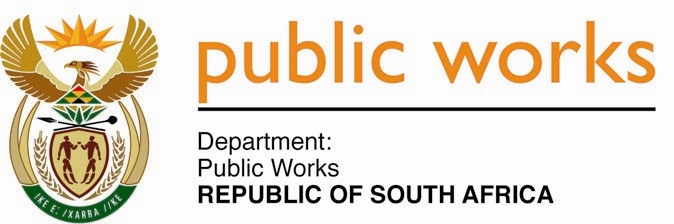 MINISTRY PUBLIC WORKSREPUBLIC OF SOUTH AFRICA Department of Public Works l Central Government Offices l 256 Madiba Street l Pretoria l Contact: +27 (0)12 406 2034 l +27 (0)12 406 1224Private Bag X9155 l CAPE TOWN, 8001 l RSA 4th Floor Parliament Building l 120 Plain Street l CAPE TOWN l Tel: +27 21 468 6900 Fax: +27 21 462 4592 www.publicworks.gov.za NATIONAL ASSEMBLYWRITTEN REPLYQUESTION NUMBER:					        	729 [NW852E]INTERNAL QUESTION PAPER NO.:				08 of 2019DATE OF PUBLICATION:					        	15 MARCH 2019DATE OF REPLY:						           11 APRIL 2019729.	Ms L Mathys (EFF) asked the Minister of Public Works:(a) On what date was each of the country’s (i) ports and (ii) harbours upgraded and (b) what (i) did the upgrade entail and (ii) were the costs in each instance? 			           										       NW852E____________________________________________________________________________The Minister of Public WorksREPLY:(a)	(i)	The Department of Transport and its managing entity, the Transnet National Ports Authority (TNPA), are responsible for all ports within South Africa.(ii)	The Department of Public Works is the custodian of public small harbours, public slipways and State coastal properties.The Department of Public Works has not upgraded any of its existing harbours with respect to increasing the extent or size of these harbours.  The Department is currently conducting a repair and maintenance programme to the Proclaimed Fishing Harbours in the Western Cape Province.The Proclaimed Fishing Harbours comprise the following 13 harbours:Lamberts Bay HarbourLaaiplek HarbourSt Helena Bay HarbourSaldanha Bay HarbourPepper Bay HarbourHout Bay HarbourKalk Bay HarbourGordon’s Bay HarbourHermanus HarbourGansbaai HarbourStruisbaai HarbourArniston HarbourStilbaai Harbour(b)	(i) and (ii)Scope of WorkCostRemoval of sunken vesselsR25 584 834DredgingR84 103 134Slipways and marine infrastructureR75 789 342Electrical and security infrastructureTo be determined once the tender specifications have been finalisedCivil infrastructure repairsTo be determined once the tender specifications have been finalised